PIĄTEK1.Słuchanie wiersza pt. ,,Barwy ojczyste’’ - Czesława JanczarskiegoObrazek pochodzi ze strony Google.Powiewa flaga,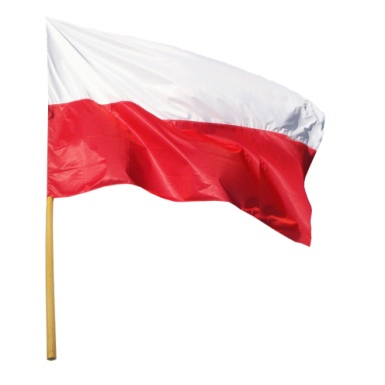 Gdy wiatr się zerwie.A na tej fladze,Biel jest i czerwień.Czerwień – to miłość,Biel serce czyste...Piękne są naszeBarwy ojczyste.Odpowiedz na pytania:- Co oznacza kolor czerwony na fladze?-A co oznacza kolor biały?Teraz spróbuj powtarzać po rodzicu każde zdanie wiersza. Kiedy wrócimy do przedszkola, będziemy mówić wiersz na pamięć.2. Kodowanie. Zaprowadź zieloną kropkę na pole z mapą konturową Polski. Droga zapisana jest poniżej w formie strzałek i liczb. Pamiętaj: jeden krok to jedna kratka.3. Czas na małą gimnastykę.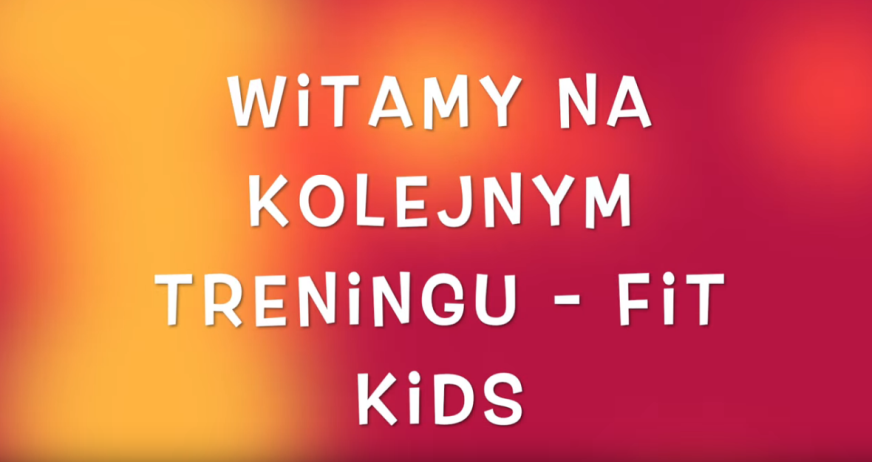                                 https://www.youtube.com/watch?v=VgBp1eu8xUM4. Uczymy się posługiwać liczebnikami porządkowymi. Pokoloruj flagę Polski: drugą, czwartą i piątą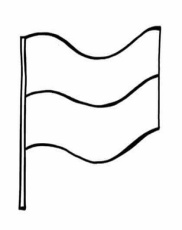 5.Układamy sudoku.Powycinaj obrazki po linii i ułóż je tak, aby się nie powtarzały w linii poziomej i pionowej.6. „DZIEŃ NIEPODLEGŁOŚCI”- puzzle – zadaniem rodzica jest wyciąć obrazek po liniach. Zadaniem dziecka jest ułożyć obrazek i przykleić na kartkę. Pierwszy obrazek jest dla 5-latków, drugi dla 4-latków.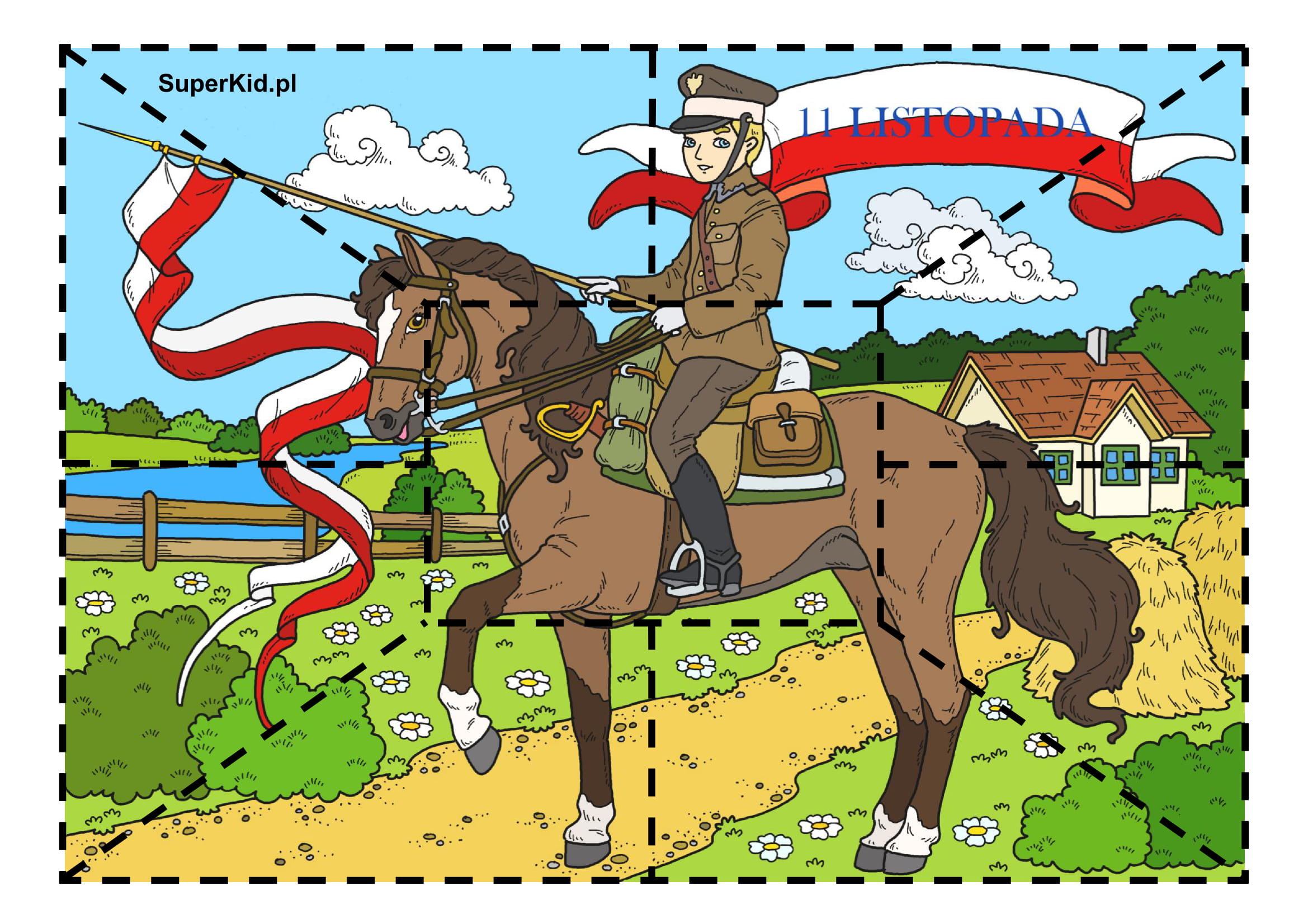 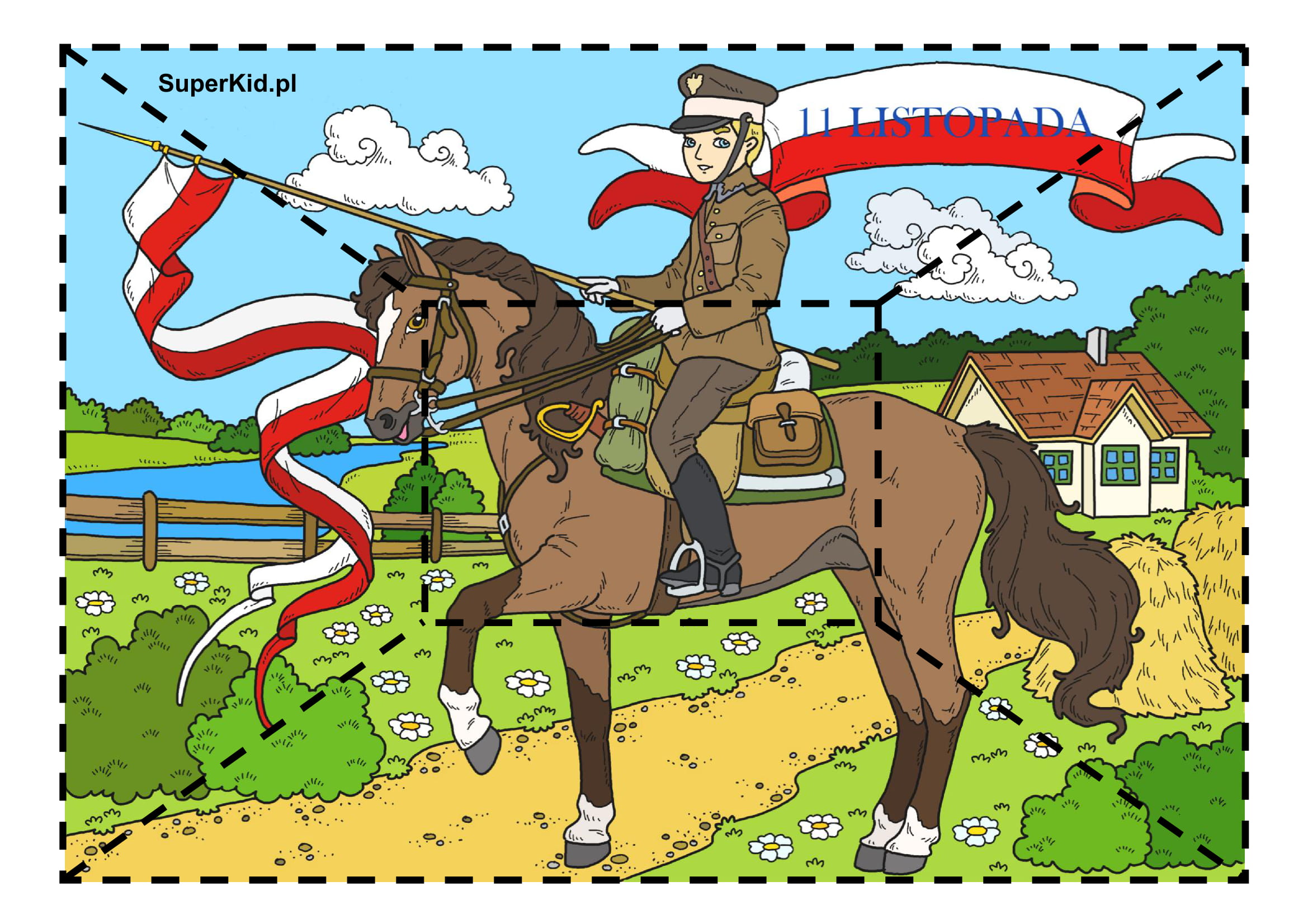 7. „ Znajdź 3 i 10 różnic”- zadanie dla 4i 5 latków.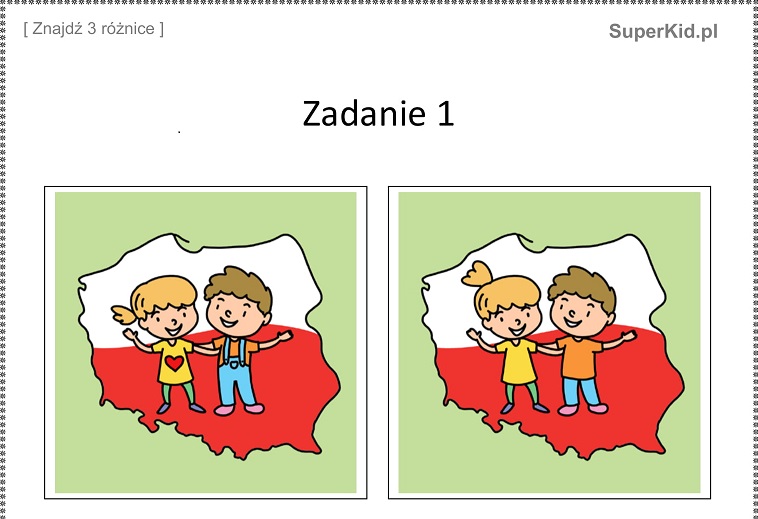 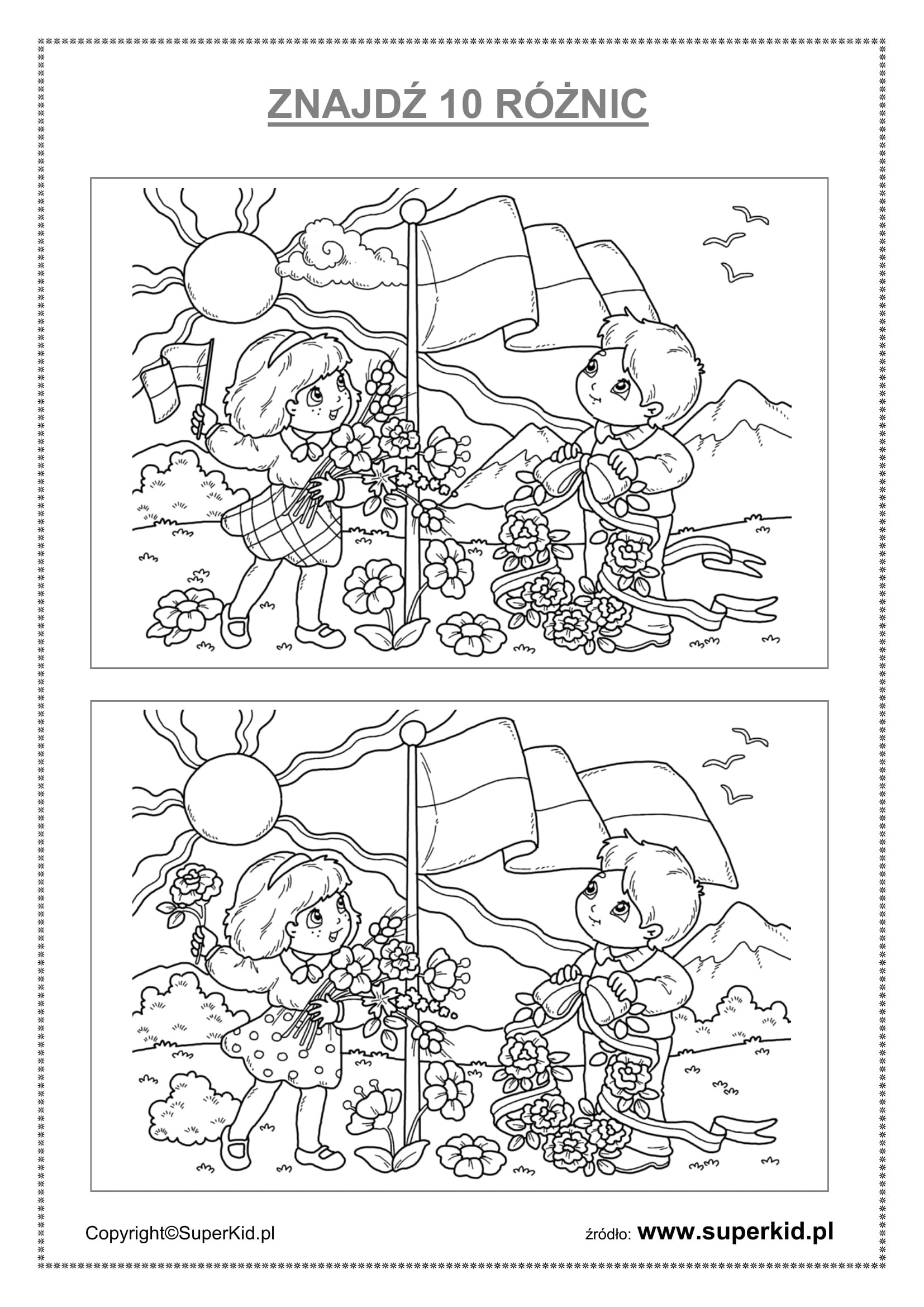 8. „DZIEŃ NIEPODLEGŁOŚCI”- Plątaninka-  poprowadź po śladzie – zadanie dla 4i 5-laka.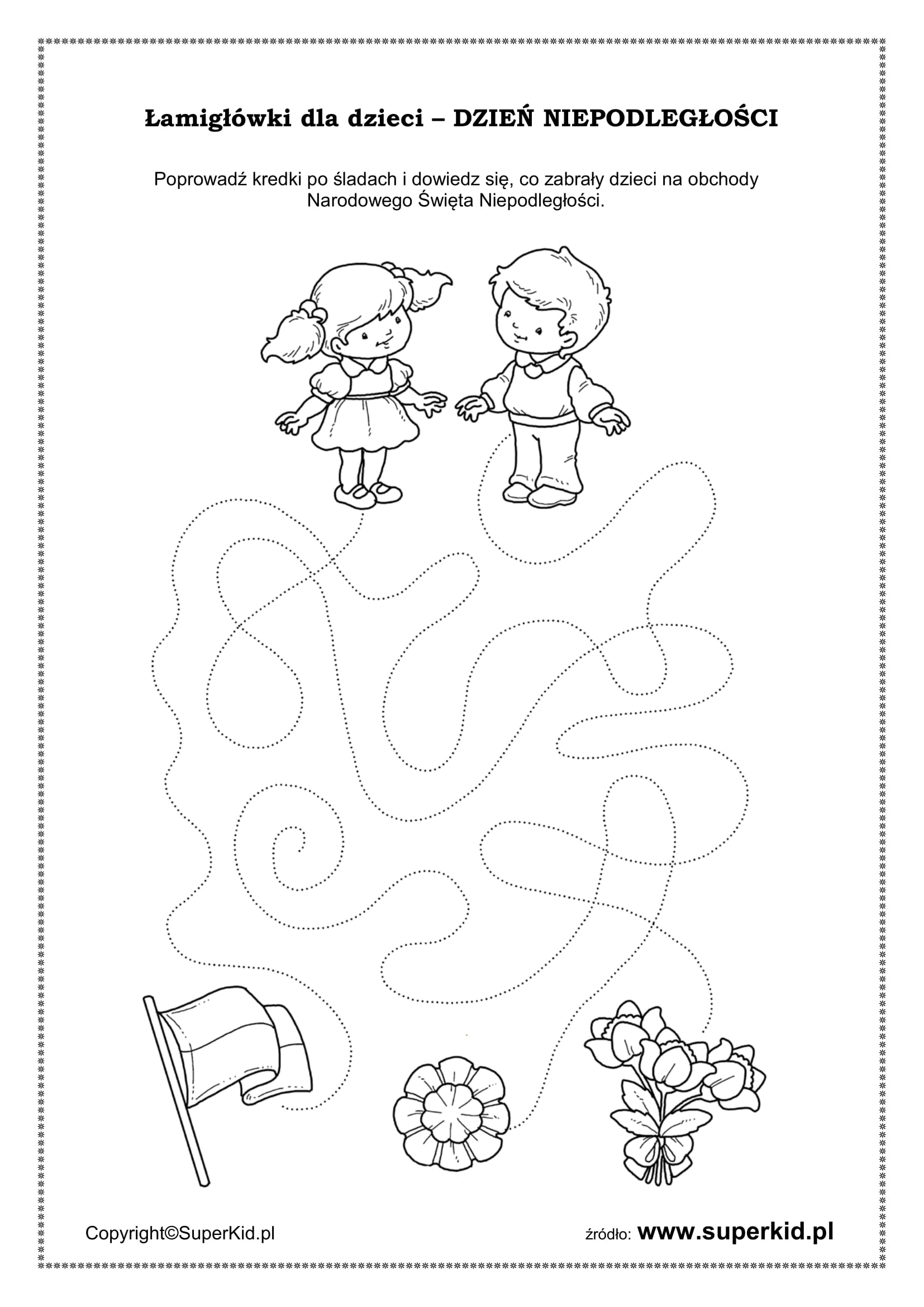 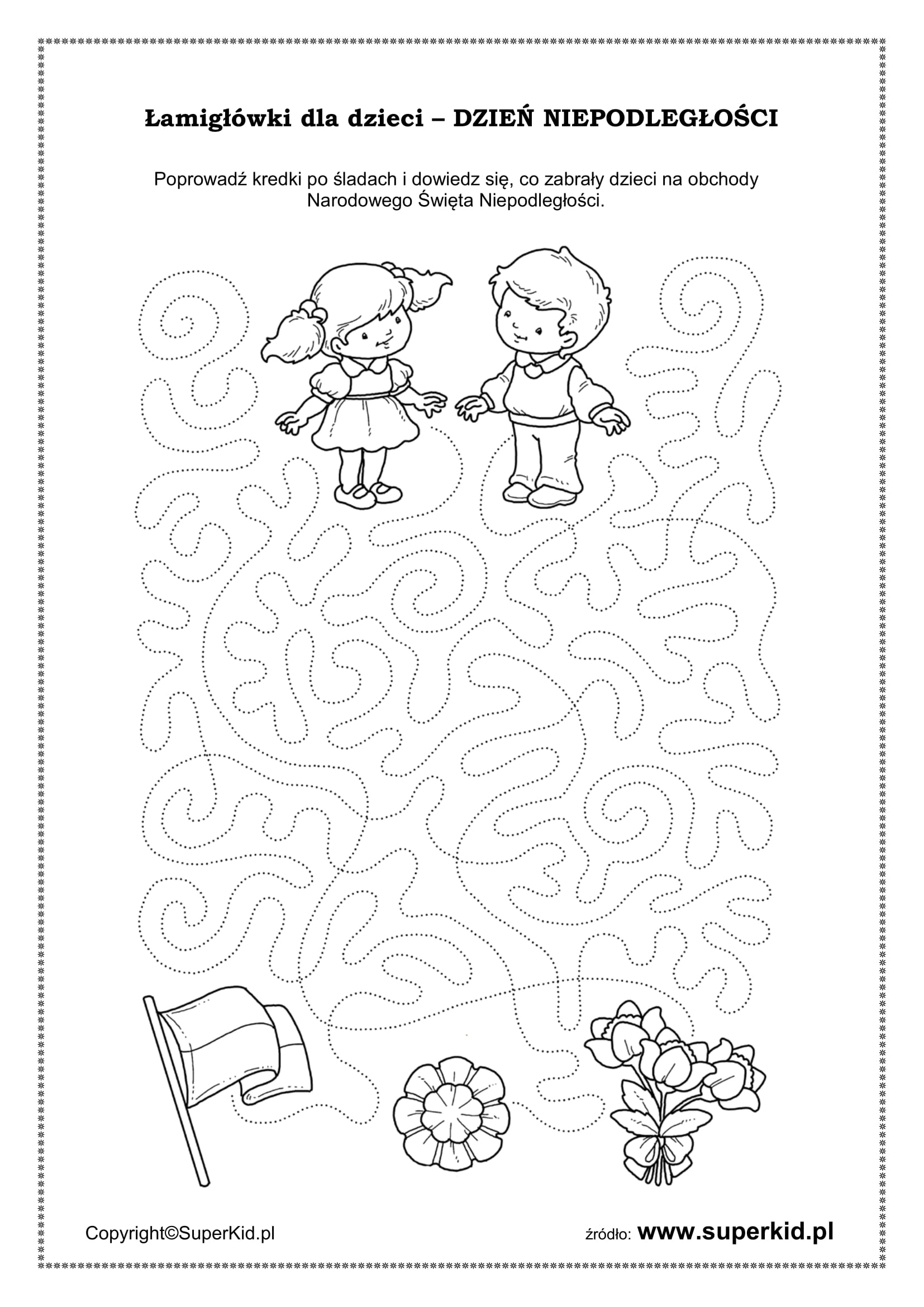 4 LATKIPrzyklej w pustej pętli tyle  samo flag polski, ile jest dzieci.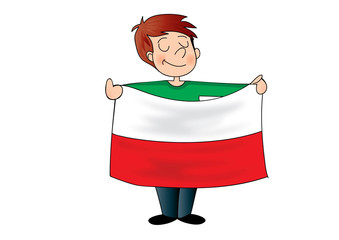 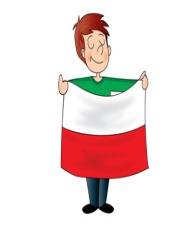 „Spostrzegawczy przedszkolak”- pokoloruj i odszukaj- zadanie dla chętnych przedszkolaków.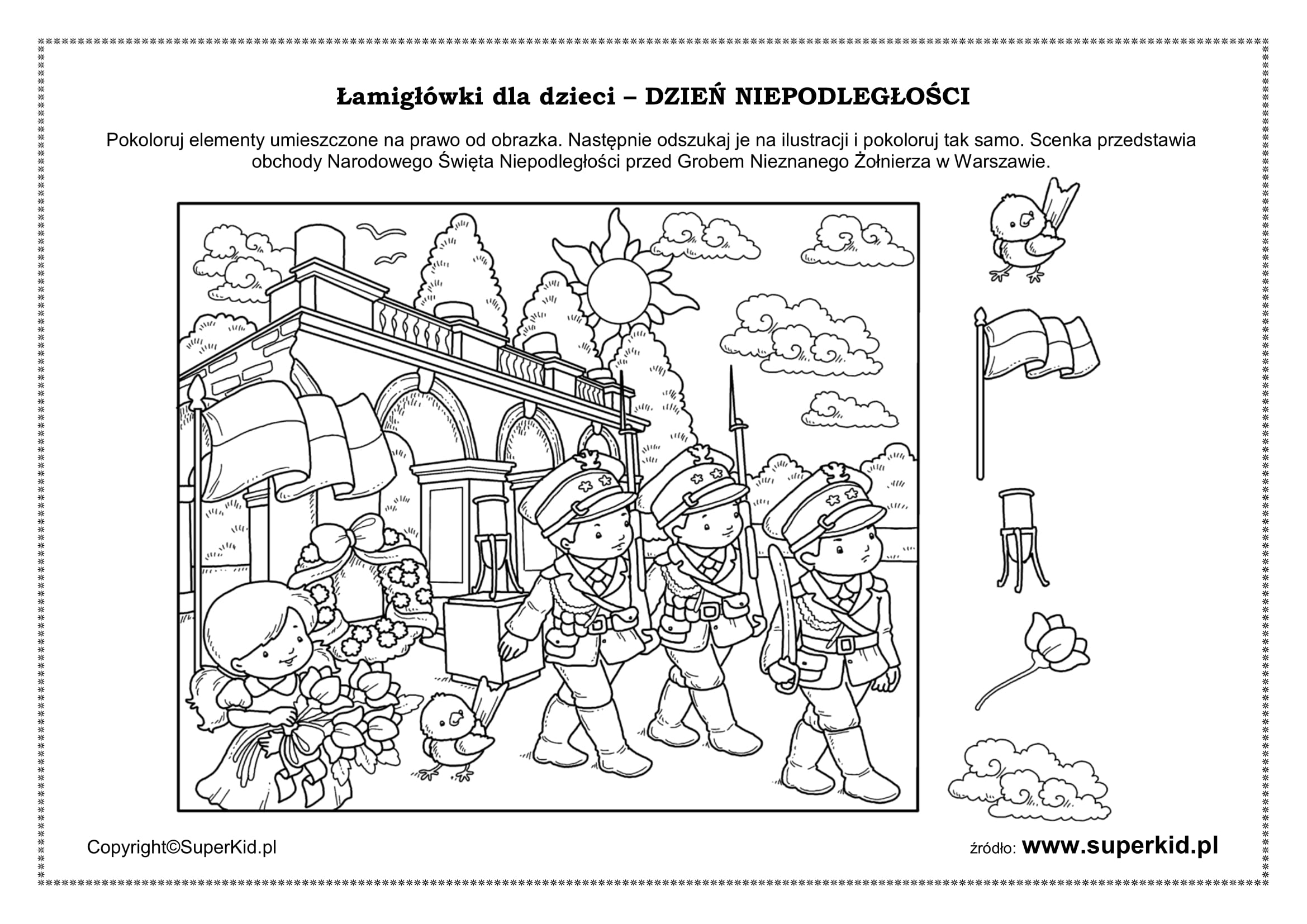 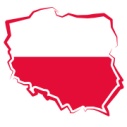      2    2       2   1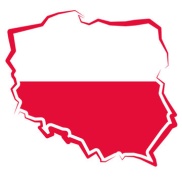 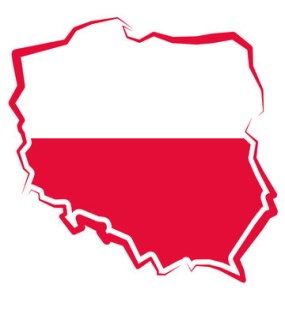 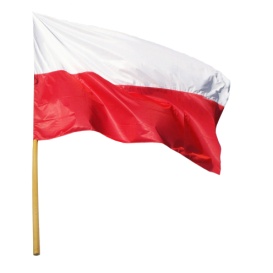 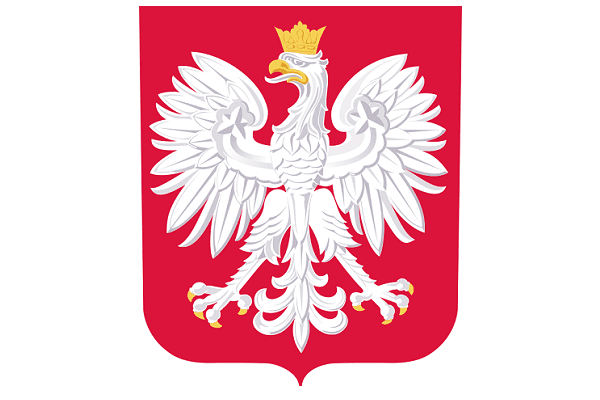 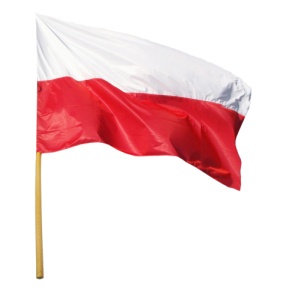 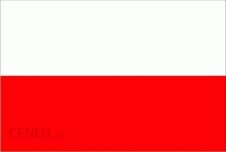 